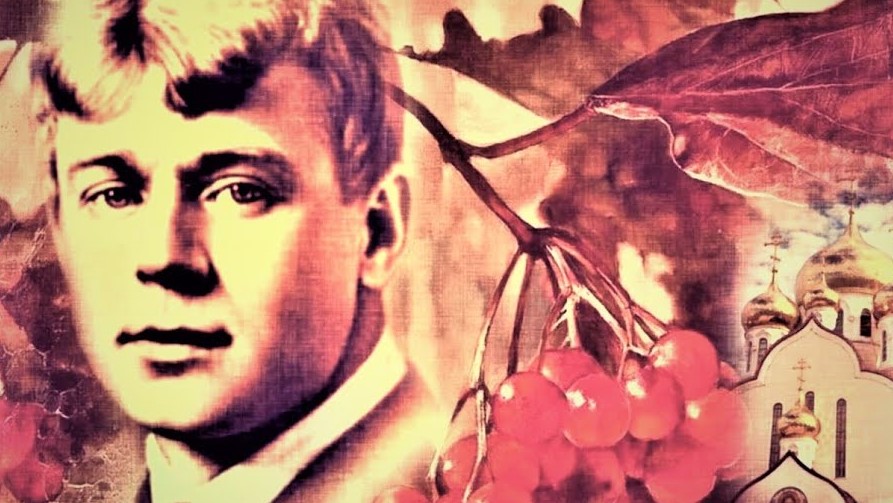 План проведения «Есенинской недели», 
посвященной 125 – летию С.А. Есенина.План проведения «Есенинской недели», 
посвященной 125 – летию С.А. Есенина.План проведения «Есенинской недели», 
посвященной 125 – летию С.А. Есенина.План проведения «Есенинской недели», 
посвященной 125 – летию С.А. Есенина.План проведения «Есенинской недели», 
посвященной 125 – летию С.А. Есенина.План проведения «Есенинской недели», 
посвященной 125 – летию С.А. Есенина.План проведения «Есенинской недели», 
посвященной 125 – летию С.А. Есенина.№	Мероприятие 	Мероприятие 	Дата проведения	Дата проведения	Участники 	ОтветственныеОтветственные1Книжкин час «Читаем стихи Есенина»Книжкин час «Читаем стихи Есенина»28.09.202028.09.20201 классВоронцова Е.А.Воронцова Е.А.2Поэтическая гостиная «В гостях у поэта Есенина»Поэтическая гостиная «В гостях у поэта Есенина»28.09.202028.09.20208 классАрхипова О.В.Архипова О.В.3Конкурс стихов «СТИХия Есенина»Конкурс стихов «СТИХия Есенина»28.09.202028.09.20202 классКазицына О.В.Казицына О.В.4Просмотр презентации «Он – поэт, поэт народный. Он поэт – родной земли!»Просмотр презентации «Он – поэт, поэт народный. Он поэт – родной земли!»28.09.202028.09.20205 классСергеева О.И.Сергеева О.И.5Выставка рисунков «Рисуем стихи Есенина»Выставка рисунков «Рисуем стихи Есенина»29.09. – 05.10.202029.09. – 05.10.20201, 2, 5 классы Сергеева О.И.Воронцова Е.А.
Казицына О.В.Сергеева О.И.Воронцова Е.А.
Казицына О.В.6Классный час «С.А. Есенин: жизнь и судьба»Классный час «С.А. Есенин: жизнь и судьба»29.09.202029.09.20206, 7 классыКасаткина Н.В.Касаткина Н.В.7Классный час «Он сердцем пел святую Русь»Классный час «Он сердцем пел святую Русь»29.09.202029.09.202010 – 11 классыСамохина Ж.М.Самохина Ж.М.8Музыкальная гостиная «Есенина песни поет нам осень»Музыкальная гостиная «Есенина песни поет нам осень»29.09.202029.09.20202 классКазицына О.В.Казицына О.В.9Конкурс стихов «Поэт своей земли»Конкурс стихов «Поэт своей земли»30.09.202030.09.20205 классСергеева О.И.Сергеева О.И.10Заочное путешествие на родину Есенина.Заочное путешествие на родину Есенина.01.10.202001.10.20203 классЕрмилова Н.И.Ермилова Н.И.11Есенинский урок «У Есенина день рождения»Есенинский урок «У Есенина день рождения»01.10.202001.10.20201 классВоронцова Е.А.Воронцова Е.А.12Классный час «Без России не было б меня»Классный час «Без России не было б меня»01.10.202001.10.20204 классОжогова М.Н.Ожогова М.Н.13Литературный квест к 125 – летию С.А. Есенина.Литературный квест к 125 – летию С.А. Есенина.01.10.202001.10.20205 классСергеева О.И.Сергеева О.И.14Выставка книг «Знакомый наш Сергей Есенин»Выставка книг «Знакомый наш Сергей Есенин»29.09. – 05.10.202029.09. – 05.10.2020Щербатова Н.А.Щербатова Н.А.15Классный час «Страна березового ситца»Классный час «Страна березового ситца»02.10.202002.10.20204 классОжогова М.Н.Ожогова М.Н.16Фильм «О родине С. Есенина» – это подарок педагогов и   учащихся Кузьминской средней школы всем школам региона.Фильм «О родине С. Есенина» – это подарок педагогов и   учащихся Кузьминской средней школы всем школам региона.https://yadi.sk/i/qktg9hWO948RLghttps://yadi.sk/i/qktg9hWO948RLghttps://yadi.sk/i/qktg9hWO948RLghttps://yadi.sk/i/qktg9hWO948RLghttps://yadi.sk/i/qktg9hWO948RLg17Учебный фильм «Земля Сергея Есенина»Учебный фильм «Земля Сергея Есенина»https://www.youtube.com/watch?time_continue=2&v=cdakpr82H9k&feature=emb_logohttps://www.youtube.com/watch?time_continue=2&v=cdakpr82H9k&feature=emb_logohttps://www.youtube.com/watch?time_continue=2&v=cdakpr82H9k&feature=emb_logohttps://www.youtube.com/watch?time_continue=2&v=cdakpr82H9k&feature=emb_logohttps://www.youtube.com/watch?time_continue=2&v=cdakpr82H9k&feature=emb_logo18Размещение информации о Есенинской недели на школьном сайтеРазмещение информации о Есенинской недели на школьном сайтедо 05.10.2020Родина Е.А.